RAJI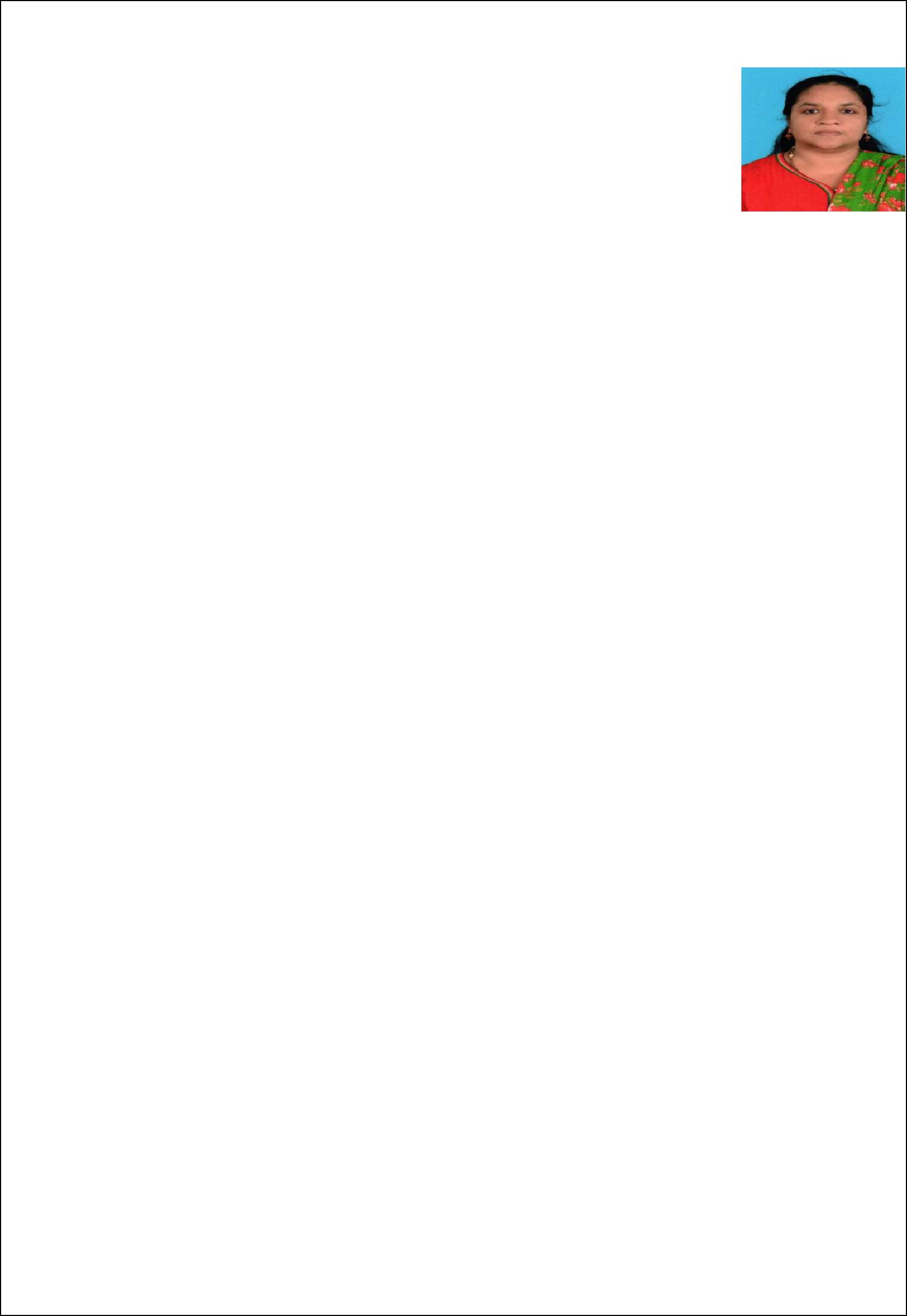 Email: raji.389909@2freemail.com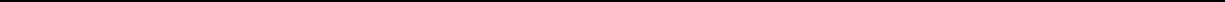 Career ObjectiveTo secure a position where I can efficiently contribute my skills and abilities to the growth of the organization and build my professional career.Professional ExperienceMahindra Rural Housing Finance Ltd, IndiaSep 2017-Nov 2018Designation: Legal OfficerShriram Finance, India2012- 2013Designation: Legal OfficerDuties & ResponsibilitiesGive legal advice to his clients after studying their cases.Conduct meeting with the clients in order to understand the details of their case.Stay updated with the information related to the laws and legal processes.Explain the legal issues to companies that may arise due to certain reasons.Advise the company’s management on the ways to avoid legal issues from arising.Give advice on any litigation that may impact the trust.Offer legal interpretation service to the company’s management on different factors on the present laws and regulatory needs.Consult various sources and prepare the policy papers.Review the legal matters of the company and work upon managing them efficiently.Help the clients in preparing legal documents related to their case.Deal with lawyers and other law personnel to discuss about the case.Prepare various legal reports on the cases handled.Travanco Rural Development Producers Co.Ltd, IndiaJun 2012-Nov 2012Designation: House AdvocateDuties & ResponsibilitiesProvide culturally-relevant housing advocacy to participants in permanent supportive housing.Provide support services for participants working on overcoming their housing barriers and connect participants with appropriate information, referrals, co-advocacy, emotional support and safety planning.Complete Safety and Stabilization Assessments with participants as needed.Provide short-term crisis intervention and long-term culturally-responsive advocacy to assist participants in the identification and achievement of participant-directed and participant-driven goals.Connect participants to resources that supports their goals for economic stability, including employment support and financial empowerment.Build and maintain housing partnerships with landlords, property management companies, and housing programs in the community that will enhance and strengthen housing resources available to survivors.Complete weekly data entry in Service Point for all related client assistance expenses and review Service Point data completeness reports monthly.Educational CredentialsLLB from Kannur University, India in 2002.Degree in Philosophy from Calicut University, India in 1994.Technical SkillsMS OfficePersonal ProfileNationalityDate of BirthSexMarital Status: Indian: 15 May 1973: Female: MarriedLanguages known : English, Hindi and Malayalam